BAB IPENDAHULUAN1.1 Latar BelakangDengan semakin majunya Kota Manado, maka kebutuhan akan bangunan gedung bangunan  semakin  meningkat.  Salah  satunya  ialah pembangunan  gedung-gedung hotel sebagai tempat menginap untuk para pembisnis dari luar negeri maupun dari luar kota. Suatu struktur bangunan terdiri dari struktur atas dan struktur bawah. Struktur bangunan membutuhkan pondasi yang kuat dan kokoh sebagai pendukung konstruksi di atasnya. Pertama-tama yang dilaksanakan pada kegiatan pembangunan struktur di lapangan ialah pekerjaan struktur bawah yaitu pekerjaan pondasi.Pengertian umum Pondasi adalah struktur bagian bawah bangunan yang berhubungan langsung dengan tanah, atau bagian bangunan yang terletak di bawah permukaan   tanah   yang   mempunyai   fungsi   memikul   beban   bagian   bangunan diatasnya dan meneruskan ke tanah. Secara umum terdapat dua jenis pondasi, yaitu pondasi  dangkal  dan  pondasi  dalam.  Dalam  pembangunan  Proyek  Hotel  dan Restoran Dego–dego Manado ada banyak hal yang mendukung mulai dari perencanaan sampai pelaksanaannya. Salah satu hal yang penting ialah perencanaan struktur pondasi. Karena pondasi memiliki fungsi penting yaitu sebagai dasar suatu bangunan maka tanpa adanya pondasi yang kokoh bangunan tidak akan kuat dan kokoh untuk ditempati. Struktur Bangunan Hotel dan Restoran Dego–dego Manado direncanakan 5 lantai.Berdasarkan  hasil  penyelidikan  tanah  yang  dilakukan,  menggunakan  sondir, tanah keras berada pada kedalaman 6 sampai 7 meter. Pada perencanaan pembangunan   Hotel    dan   Restoran   Dego–dego   Manado   disarankan   untukmenggunakan pondasi bore pile, akan tetapi pelaksanaan di lapangan menggunakan pondasi telapak pada kedalaman 3 meter. Pemilihan pondasi telapak ini didasarkan pada beberapa pertimbangan,  diantaranya;  karena  dana  yang tidak  memadai  dan kurangnya tenaga khusus dalam melaksanakan pekerjaan pondasi bore pile.Berdasarkan pada pentingnya faktor pemilihan serta perencanaan pondasi suatu bangunan, maka untuk itu penulis tertarik untuk membuat desain alternatif pondasi, sehingga dalam penulisan tugas akhir ini penulis akan membahas mengenai “Bore Pile Sebagai Desain Alternatif Pondasi dan Metode Pelaksanaannya pada Proyek Hotel dan Restoran Dego–dego Manado “.1.2 Maksud dan Tujuan Penulisan1.   Menghitung beban yang bekerja pada struktur atas.2.   Merencanakan  pondasi  bore  pile  berdasarkan  daya  dukung  tanah  yang  ada sehingga mampu memikul beban.3.   Menjelaskan metode pelaksanaan pondasi bore pile1.3 Pembatasan MasalahPada penyusunan tugas akhir masalah langsung dibatasi pada hal-hal sebagai berikut:1.   Menghitung  beban  yang  bekerja  pada  struktur  atas  dengan  menggunakan program SAP 2000.v162.   Merencanakan  pondasi  bore  pile  berdasarkan  daya  dukung  tanah  yang  ada sehingga mampu memikul beban.3.   Menjelakan metode pelaksanaan pondasi bore pile1.4 Metode penulisanMetode penulisan yang digunakan pada penulisan tugas akhir ini menggunakan 3 metode, yaitu :1.   Studi lapanganDengan    mengumpulkan    data-data    pendukung    yang    ada    pada    ProyekPembangunan gedung Hotel dan Restoran Dego–dego Manado.2.   Studi literaturDengan membaca buku–buku yang berhubungan dengan masalah yang ditinjau untuk penulisan tugas akhir ini.3.   KonsultasiMelakukan berbagai tanya jawab dengan beberapa pihak yakni pihak di lokasi proyek pembangunan gedung gedung Hotel dan Restoran Dego–dego Manado, dosen pembimbing dan pihak-pihak lain yang juga memahami materi yang dihitung.Bagan alir penulisan Tugas Akhir dapat dilihat pada Gambar 1.1MULAISTUD         ANGAN-     Data Lapangan-     Dokumentasi-     Data proyekSTUDI LITERATUR-     PengumpulanPustaka/ literatur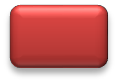 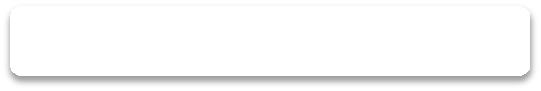 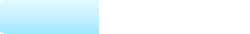 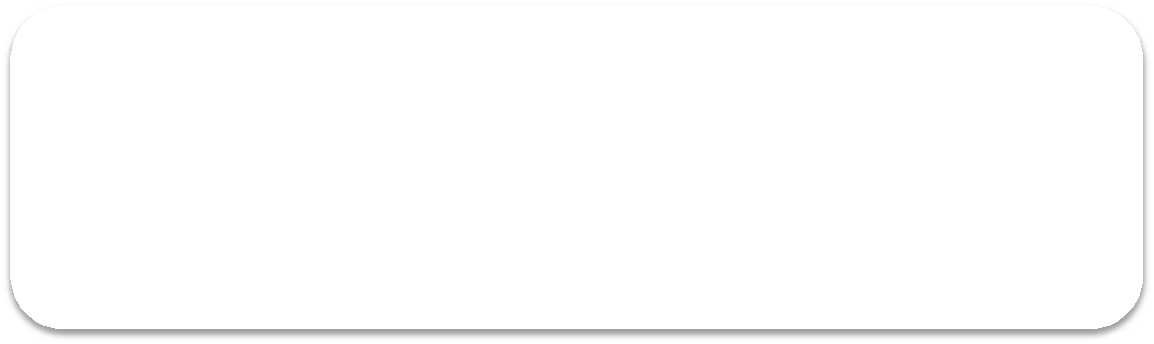 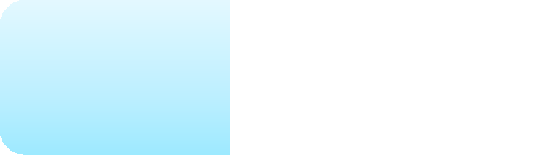 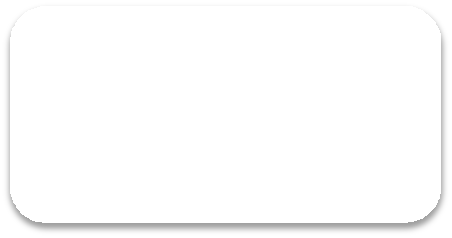 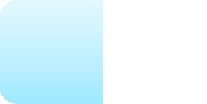 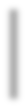 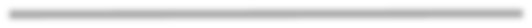 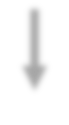 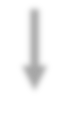 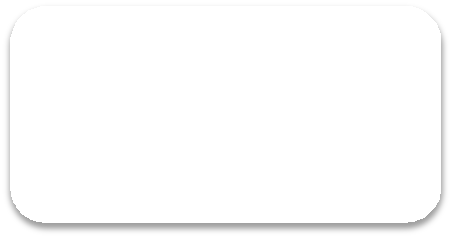 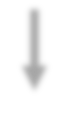 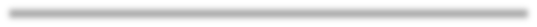 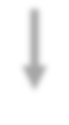 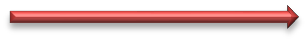 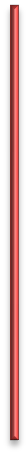 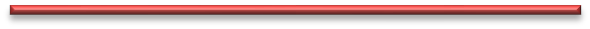 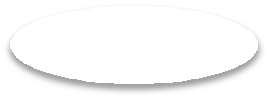 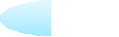 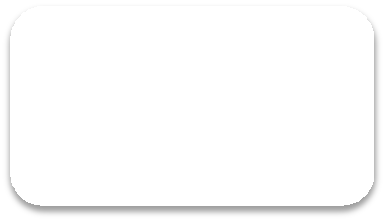 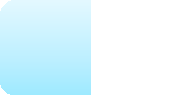 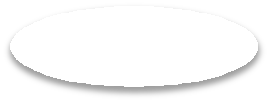 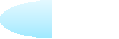 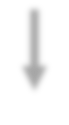 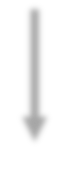 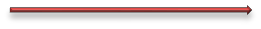 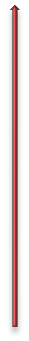 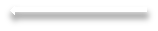 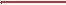 PENYUSUN         UGAS AKHIR1.   Menghitung    beban    yang    bekerja    pada    struktur    atas    dengan menggunakan program SAP 2000.NO	2.   Merencanakan pondasi bore pile berdasarkan daya dukung tanah yang ada sehingga mampu memikul beban yang ada.3.   Metode pelaksanaan bore pileYESKESIMPULAN-    Kesimpulan-    Saran                                                NOYESSELESAIGambar 1.1 Bagan Alir Penulisan Tugas Akhir1.5 Sistematika PenulisanAdapun sistematika dalam penyusunan tugas akhir ini adalah : BAB I :          PENDAHULUANBab ini memuat latar belakang, maksud dan tujuan penulisan, pembatasan masalah, metodologi penelitian dan sistematika penulisanBAB II :          DASAR TEORIPada bab ini memuat mengenai pembahasan umum dan landasan teori yang digunakan untuk menunjang pelaksanaan penulisan tugas akhir.BAB III :        PEMBAHASANPada  bab  ini  menghitung  beban  yang  bekerja  pada  struktur  atas dengan  menggunakan  program  SAP  2000.  Merencanakan  pondasi bore pile berdasarkan daya dukung tanah yang ada sehingga mampu memikul beban yang ada dan menjelaskan metode pelaksanaan bore pileBAB IV:         PENUTUPBab ini merupakan bagian penutup dari tugas akhir ini dimana di dalamnya memuat kesimpulan dan saran merupakan rangkuman dari pembahasan.